Suma Scale D5.2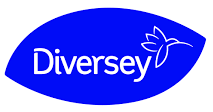 ნალექების მოსაშორებელი საშუალება  პერიოდული გამოყენებისთვისაღწერა: Suma Scale  – არის კირქვის მოსაშორებელი გამწმენდი მჟავა სამზარეულოს ტექნიკისთვის, ჭურჭლისთვის და ჭურჭლის სარეცხი მანქანებისათვის.ძირითადი მახასიათებლები: Suma Scale  – არის კირქვის მოსაშორებელი გამწმენდი მჟავა სამზარეულოს მოწყობილობებისთვის, ჭურჭლისთვის და ჭურჭლის სარეცხი მანქანებისათვის, ქვაბის ფორმის გასაცხელებელისათვის, ორთქლის ქვაბებისთვის, ორთქლსახარშებისთვის, ჩაიდანებისთვის, ყავადანებისათვის და ა.შ. არაორგანული მჟავებისა და არაიონური სურფაქტანტების კომბინაცია ყველა ტიპის ზედაპირების ეფექტურ გაწმენდას უზრუნველყოფს. ნივთიერება კანის მიმართ არ არის კოროზიული.დადებითი მხარეები: ეფექტურად აშორებს კირქვასამომყვანი ოქსიდის თხელი ფენა მკრთალი ლითონის ზედაპირებს ბზინვარებას ანიჭებს არაკოროზიული ნივთიერების გამო, მისი გამოყენება საფრთხეს არ წარმოადგენს.გამოყენების წესები:  ჩასალბობად გამოყენებისთვისგამოიყენეთ კონცენტრაცია 50-200 მლ Suma Scale D5.2  1ლ ცხელ წყალზე (5- 40 %) დამოკიდებულია  ნალექის ხარისხზე. აავსეთ მოწყობილობა ან ჩაალბეთ ხსნარში , გააჩერეთ იქამდე  სანამ ნალექი არ მოშორდება. ძნელადმოსაშორებელი ნალექის შემთხვევაში შესაძლებელია გახეხვაც.საგულდაგულოდ გარეცხეთ სუფთა წყლით და დატოვეთ გასაშრობად.სპრეის გამოყენებისთვის300-400 მლ/ლ ხსნარი  თბილ წყალში (30-40%)  მიასხურეთ ზედაპირს ან ტექნიკას. დამოკიდებულია  ნალექის ხარისხზე. გააჩერეთ 30 წთ და გაწმინდეთსაგულდაგულოდ გარეცხეთ სუფთა წყლით და დატოვეთ გასაშრობად.ჭურჭლის სარეცხი მანქანებისათვისგამორთეთ დოზირების სისტემასუფთა წყლით აავსეთ ჭურჭლის სარეცხი მანქანა წყალს დაამატეთ საკმარისი Suma Scale D5.2  , ისე რომ მომზადდეს ხსნარის 10-20%  (100-200მლ/ლ).წრიულად მოურიეთ ხსნარს 10-15 წთ–ის განმავლობაში.დაწრიტეთ და შეამოწმეთსაჭიროების შემთხვევაში გაიმეორეთდაწრიტეთ და საგულდაგულოდ გარეცხეთგამოაღეთ ჭურჭლის სარეცხი მანქანის კარები და დატოვეთ გასაშრობად.ჩართეთ დოზირების სისტემატექნიკური მონაცემები    გარეგნული ფორმა:    გამჭვირვალე სითხე    pH( სუფთა)                       1.2შედარებითი სიმკვრივე (20 0C)  1.11ზემოთნახსენები მონაცემები წარმოადგენენ ტიპიურ სიდიდეებს და სპეციფიკაციებად არ უნდა განიხილებოდნენ.ინფორმაცია უსაფრთხო დამუშავებასა და შენახვაზეპროდუქტის გამოყენებისა და განთავსების შესახებ სრული ინსტრუქციის ნახვა შესაძლებელია არსებითი უსაფრთხოების მონაცემების ფურცელზე.შეინახეთ თავისივე  კონტეინერში. მოარიდეთ  მაღალ ტემპერატურასპროდუქტის თავსებადობამხოლოდ რეკომენდირებულ პირობებში გამოყენებისათვის, Suma Scale –ის გამოყენება მიზანშეწონილია სამზარეულოს ნივთების  უმეტეს ნაწილთან., მაგრამ ყურადღებით იყავით სპილენძის, თითბერისა და ალუმინის ნივთებთან გამოყენებისას. (მხოლოდ მცირე ხნით  გამოყენებისთვის).  